Министерство труда и социального развития РС (Я)Государственное Казенное учреждение Республики Саха (Якутия)«Республиканский детский дом интернат для умственно отсталых детей»Конспект открытого занятия«Снежинка».Воспитатель:       Баглаева А.А.поселок Серебряный Бор2017 годТема: «Снежинка».Цель: создание положительного настроя на совместную с педагогом работу.Задачи:Образовательные: обучатьСлушать обращенную речь, действовать по речевой инструкции;Брать мелкие предметы щепотью, по – одному;Аккуратно разрывать бумагу на мелкие кусочки;Обогащать представления детей о явлениях и объектах в природе: снежинка, туча, снег.Коррекционные:Продолжать активизировать моторику рук;Коррекция развития координации движений обеих рук в системе «глаз - рука»;Коррекция эмоционального фона. Воспитательные:Продолжать формировать желание к сотрудничеству со взрослым, умение соблюдать правила поведения на занятиях;Развивать коммуникативные навыки;Воспитывать усидчивость, аккуратность.Оборудование: ноутбук, презентация к занятию, «Тучка» и прищепки белого цвета.  Полоски из салфеток белого цвета, «Полянка» - лист  картона коричневого цвета, обклеенный  скотчем, клейкой стороной наружу. Лист картона со схемой снежинки, обернут скотчем клейкой стороной наружу, ватные палочки – 8 штук. Корзинка, снежинки из пластмассы - 8 штук. 2 – подноса,  конструктор «Репейник».Предварительная работа: просмотр мультфильмов на зимнюю тематику, просмотр презентации «Такие разные снежинки»,  использование игр, включенных в занятие на индивидуальных занятиях с ребенком, согласно календарно – тематическому планированию в течение года.НОД- Здравствуй Илюша. Сегодня нас ждут увлекательные игры и много интересного. Покажи, какое у тебя настроение (жест хорошего настроения). 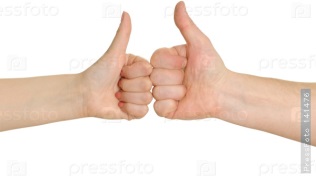 - Посмотри, кто это? /Обращаю внимание ребёнка на изображение Снежинки на экране ноутбука/. 1 слайд презентации. Это Снежинка, она хочет,  чтобы мы послушали ее песенку.2 слайд презентации. Просмотр мультфильма. Песенка про снежинки. Профессор Карапуз.-А Снежинка не одна к нам в гости пришла, вместе с ней прилетела вот какая Тучка. Давай сделаем, чтобы наша Тучка стала снежной. Для этого мы к ней прицепим вот такие белые прищепки – снежинки.Игра «Снежная Тучка».- Вот какая красивая снежная Тучка получилась, давай подуем на снежинки, они легкие и умеют летать.- Разлетелись снежинки повсюду, укрыли дома, деревья, всю землю белым покрывалом. Посмотри, а вот полянка осталась без снега. Холодно ей, не вырастут на ней ни трава, ни цветы, если не укроем мы ее снежным покровом.«Снежная полянка»: изготовление снега  техникой разрывание бумаги на мелкие кусочки, затем сыпем изготовленный «снег» н заготовку полянки.- Хорошо, всю ее  засыпай. Молодец. Вот кая у нас снежная полянка получилась.Игра «Соберем снежинки» - А сейчас, мы с тобой вот в какую игру поиграем.Мы по коврику пойдемИ снежинки соберем.- А собирать мы их будем вот  в такую корзинку. 3 слайд презентации «Разные Снежинки».- Посмотри, снежинки не бывают одинаковые, они все разные, большие и маленькие и все очень красивые. - Давай с тобой сделаем вот такую большую снежинку из вот таких палочек.«Снежинка из ватных палочек».- Вот какая красивая и большая Снежинка получилась. А чтобы ей не было скучно одной, давай еще вот такие маленькие снежинки приклеим. Мы с тобой молодцы, вот как красиво получилось.- А что -  то наша Снежинка заскучала, давай с ней поиграем.Игра «Где Снежинка».  «Поймай Снежинку».- Очень понравилось Снежинке у нас в гостях, но пора ей домой возвращаться. Давай сделаем ей вот такой подарок -  красивый разноцветный снежок.- Перед тем, как мы начнем делать Снежок для Снежинки, давай сделаем вот такую гимнастику для наших пальчиков.Пальчиковая гимнастика.Пальчики раскроем – получатся снежинки.Пальчики сожмем – получился снежный ком./Изготовление «Снежка» - конструктор с деталями по принципу «Репейник» /- Вот какой красивый «Снежок» получился. Мы сегодня хорошо поработали, много узнали, укрыли полянку снегом, сделали  большую Снежинку и разноцветный Снежок. Давай теперь отдохнем и послушаем «Зимнюю сказку».4 слайд презентации «Новогодняя зимняя сказка».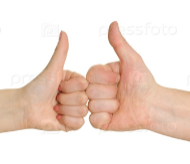 - Как мы с тобой сегодня поигралиДавай попрощаемся со Снежинкой: До свидание, Снежинка. /Жест прощания./     